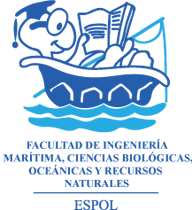 Escriba Verdadero (V) o Falso (F), según corresponda. (10 puntos)La vacuola central ocupa la mayor parte del volumen de una célula vegetal.			(	)En los tilacoides, la energía solar se convierte en energía química.				(	)Los meristemos son grupos de células diferenciadas que se pueden dividir infinitamente.	(	)La mayoría de las dicotiledóneas presentan nervadura paralela.				(	) Las espinas de un cactus son hojas modificadas.						(	)En los sgtes. esquemas identifique la sexualidad de la flor :  (10 puntos)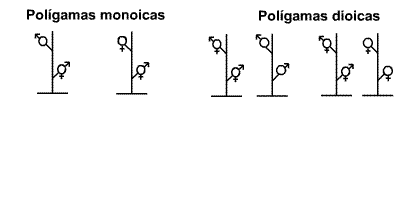 COMPLETAR: A continuación se da una serie de definiciones. Llenar en la columna de la derecha la terminología correcta (10 puntos).UNIR CON LÍNEAS SEGÚN CORRESPONDA-TIPOS DE FRUTO (10 puntos)Fruto simple y carnoso que se desarrolla a partir de las flores con ovarios súperos y un óvulo.Fruto que se origina a partir de una flor con muchos carpelos libres.Fruto seco que se abre al estar maduro para esparcir las semillas. Uno de los varios frutos que se desarrollan a partir de los carpelos de más de una flor en una inflorescencia.Fruto seco que continúan cerrados al madurar.CONTESTE. (5 puntos cada pregunta)Algunas personas insisten  en que todos los alimentos deberían etiquetarse para saber si contienen ingredientes modificados genéticamente. ¿Estás de acuerdo?. Explica por qué.…….………………………………………………………………………………………………………………………………………………………………………………………………………………………………………………………………………………………………………………………………………………………………………………………………………………………………………………………………………………………………………………………………………………………………………………………………………………………………………………………………………………………………………………………………………………………………………………………………………………………………………¿Por qué sería peligroso para un vegetal confiar en una única especie animal como agente polinizador?……………………………………………………………………………………………………………………………………………………………………………………………………………………………………………………………………………………………………………………………………………………………………………………………………………………………………………………………………………………………………………………………………………………………………………………………………………………………………………………………………………………………………………………………………………………………………………………………………………………………………………ENCIERRE EN UN CIRCULO LA RESPUESTA CORRECTA. (10 puntos)Marcar usando tinta. No utilizar corrector ni hacer tachones, automáticamente queda anulada la respuesta. 	Las reacciones luminosas de la fotosíntesis producen:CO2, ATP y NADPHO2, ATP y NADPHelectronesH2O, clorofila aUna flor es completa cuando tiene:Flores unisexuales 3 verticilos florales4 verticilos floralesFlores estaminadasLos helechos se reproducen:sexualmenteasexualmentea y b						ninguno de los anterioresLa reproducción vegetativa, produce descendentes:Con variabilidad genéticaCon mejor adaptación a un medio determinadoHaploidesClonesHaciendo uso del sgte. ejemplar revisado en el laboratorio, determine:  (10 puntos)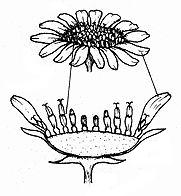  Nombre científico: Helianthus annuusNombre vulgar: 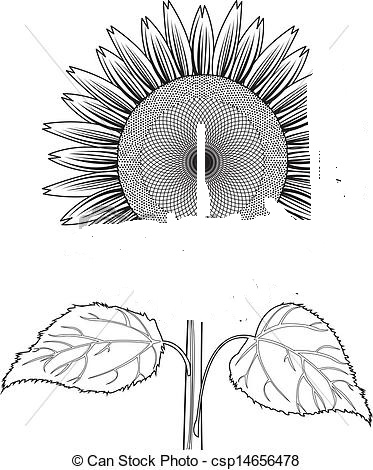 Disposición hoja:  Nervadura:Tipo Inflorescencia: Describa de forma sencilla, las sgtes palabras: (10 puntos)Sarcodes sanguínea:Tilacoide:Meristema:Nuez:Escoja el término que NO esté relacionado al grupo. (10 puntos)Grupo 1:     Esclerénquima     -    Xilema     -    Floema      -      Vascular     -     ColenquimaGrupo 2:     Rizoma      -      Bulbo      -     Brácteas      -      Tubérculo    -     EstolónGrupo 3:     Dehiscente      -       Umbela      -     Racimo      -      Espiga     -     Amento     Grupo 4:     Flor      -      Semilla       -      Ovario      -       No Vascular     -       Fruto        Identifique las partes de una célula vegetal (10 puntos)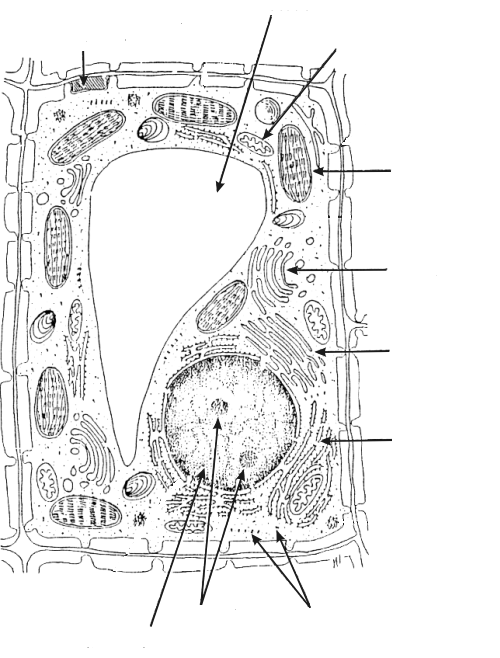 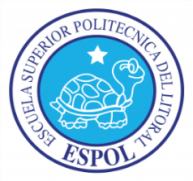 ESCUELA SUPERIOR POLITÉCNICA DEL LITORALFACULTAD DE INGENIERIA MARITIMA CIENCIAS BIOLOGICAS OCEANOGRAFICAS Y DE RECURSOSTERCERA EVALUACIÓN  DE  BOTÁNICA I TERMINO 09/09/2013Profesora: Alba Calles Procel, Ph.DCOMPROMISO DE HONORYo, ………………………………………………………………………………………………………………..……………………, reconozco que el presente examen está diseñado para ser resuelto de manera individual,  y no se permite la ayuda de fuentes no autorizadas ni copiar. Firmo al pie del presente compromiso, como constancia de haber leído y aceptar la declaración anterior.  Firma:…………..…………….….         CONCEPTOTERMINOLOGIAPrimera hoja del embrión de una planta en desarrolloPlantas con floresAgrupación de flores con una disposición determinada o indeterminada sobre un pedúnculoDisposición foliar en la que hay una hoja por nudoConjunto de estambres de una flor